COMMUNICATION ISBLUE: INSTRUCTIONS MANUALTo open the links, please press ctrl + left click (mouse).To include in your communicationsISblue logo to be incorporated into your communication materials:Logo for printing (posters, banners, etc.) verticalLogo for printing (posters, banners, etc.) horizontalLogo for web and social networks (vertical)Logo for web and social networks (horizontal)ANR logo to be integrated with the ISblue logo in your communication materials:Logo France 2030ISblue template to use for your presentations:ISblue templateSocial networks to mention:Twitter : @ISblue_schoolLinkedin : https://www.linkedin.com/school/isblue/Here below the rules of acknowledgement that must be included in scientific publications, posters or other communications to acknowledge ISblue as a funder:English version:
This work was supported by ISblue project, Interdisciplinary graduate school for the blue planet  (ANR-17-EURE-0015) and co-funded by a grant from the French government under the program "Investissements d'Avenir" embedded in France 2030.

French version:
Ce travail a été soutenu par le projet ISblue "Interdisciplinary graduate school for the blue planet" co-financé par une aide de l'Etat gérée par l'Agence Nationale de la Recherche au titre du programme « Investissements d'avenir »  intégré à France 2030, portant la référence ANR-17-EURE-0015.ISblue self-adhesive labels are to be affixed to the material purchased with ISblue funding: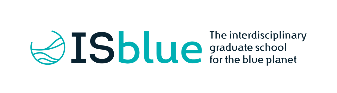 Horizontal logo (width: 11cm, height: 2,5cm) 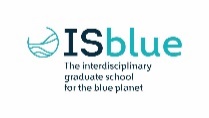 Vertical logo (width : 6cm, et height : 3,5cm) You can collect them from offices A311 (IUEM) and 231 (PNBI).Tools at your disposalThe following is a list of tools that you can borrow to support your events, workshops or other activities:Kakemono presentation of the ISblue training (French version) 1,80 x 2mBrochure « Projets 2020-2021 » (French version)Brochure « Projects 2020-2021 » (English version)Flyer French version)Flyer (English version)Advertising flame with ISblue logo (3.5 m high)ISblue branded items (cup, badge and necklace, pen, sticker)If you are interested in new communication products, do not hesitate to contact Laure at laure.demontbron@univ-brest.fr several weeks in advance.Request for publication on the ISblue website and social networks (Twitter and LinkedIn)This form must be sent at least 5 days before publication on the website and social networks. Please specify if it concerns another form of communication.Date of the request: 						Name of the project holder:Contact email:Institution:							Project holder’s research unit : Project full name: 					Acronym (if relevant) :Project start and end dates:ISblue research theme(s) involved: 2 max 1 - 	Ocean and climate regulation		 2 -   Ocean-Earth interactions 3 - 	Sustainable coastal system		 4 - 	The living ocean and ecosystem services 5 - 	Long term observing systems for ocean knowledgeIn which section would you like your information to appear?  News    Events   Research projects  Training project Website, social network account to be quoted (if applicable):Targeted audience (students, teachers/researchers...):Start date for the publication on the website:Text to be published on the website (copy and paste here or attach document): ………………………………………………………………………………….Please send us one or more photos or illustrations.Format: PNG or JPEG / Quality: 700 x 700 pixels minimum / Photo credits ©: Indicate here the copyright for the photos submittedFor an event where registrations are expected, please complete the following section:Expected registration: yes      no Start date for registration:End date for registration: To create a registration form, you can use Google Form or https://evento.renater.fr/Registration link to be displayed (if you have already created your form): ………………………………………….Thank you for sending this document to Laure: laure.demontbron@univ-brest.fr.